1. Контакты педагога-психолога ОО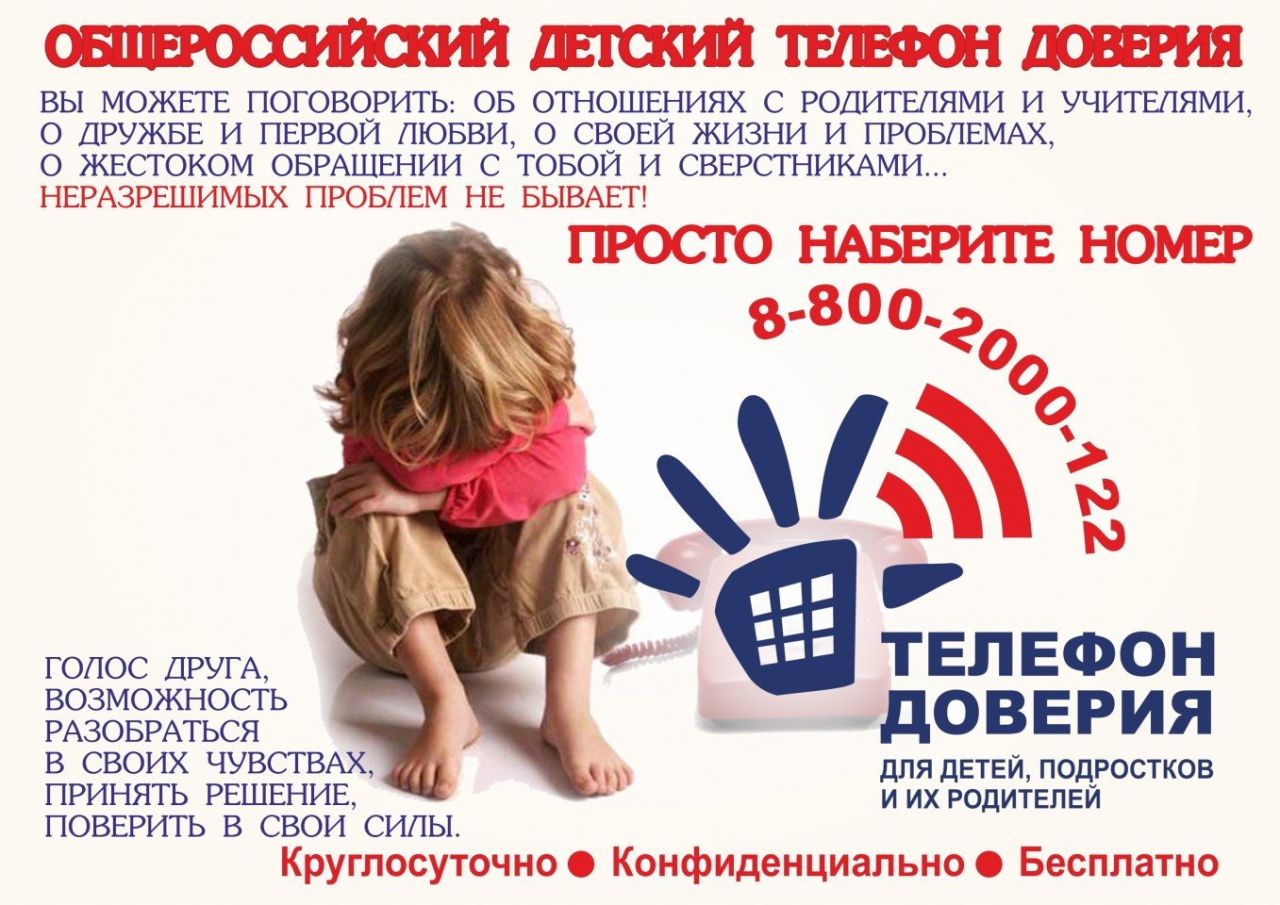 Педагог-психолог МБОУ  Обуховской  СОШ  Кафтанова Юлия Игоревна,895184142822. Контакты специалиста, ответственного за организацию и оказание втерритории психологической помощи обучающимся группы суицидального риска ОО Педагог-психолог МБУ ЦППМСП «Доверие» Азовского района Поздеева Ирина Анатольевна,8908504731633. Контакты территориальных (в случае отсутствия близлежащих)ППМС-центров МБУ ЦППМСП «ДОВЕРИЕ» Азовского района, с. Кагальник, ул Свободы, 40Телефон (886342)38-917, сайт www.azov-rcpmss.ru E-mail: arcpmss@azovrcpmss.ru4. Государственное бюджетное учреждение Ростовской области центр психолого-педагогической, медицинской и социальной помощи.Запись на консультацию по телефону:8 (863) 251-14-10 в будние дни с 09.00 до 17.305. Всероссийский детский телефон доверия 8 (800) 200-01-22 (звонок из любого региона РФ бесплатный, абонент попадает в службу своего региона, круглосуточно, анонимно).